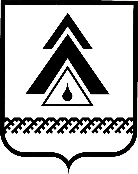 администрация Нижневартовского районаХанты-Мансийского автономного округа – ЮгрыПОСТАНОВЛЕНИЕО конкурсном отборе проектов «Народная инициатива» в  Нижневартовском районеВ соответствии со статьей 9 Бюджетного кодекса Российской Федерации, Федеральным законом от 06.10.2003 № 131-ФЗ «Об общих принципах организации местного самоуправления»:1. Утвердить:1.1. Положение о проведении конкурсного отбора проектов «Народная инициатива» согласно приложению 1.1.2. Порядок проведения конкурсного отбора проектов «Народная инициатива» согласно приложению 2.2. Контроль за выполнением постановления возложить на заместителей главы района по направлениям деятельности.Глава района                                                                                      Б.А. СаломатинПриложение 1 к постановлению администрации районаот 30.12.2016 № 3152Положениео проведении конкурсного отбора проектов «Народная инициатива» в Нижневартовском районеКонкурсный отбор проектов «Народная инициатива»                                      в Нижневартовском районе (далее – конкурс) направлен на определение                        и реализацию социально значимых проектов на территориях муниципальных образований Нижневартовского района с привлечением граждан и организаций к деятельности органов местного самоуправления в решении вопросов местного значения.Конкурс определяет участников, условия участия реализации проектов, направленных на решение социально значимых вопросов территорий муниципальных образований Нижневартовского района, прошедших отбор                 в рамках конкурса.Цели конкурса:активное участие населения муниципальных образований Нижневартовского района в выявлении и определении степени приоритетности задач по подготовке, реализации, контролю качества и приемке работ, выполняемых в рамках программ;повышение эффективности бюджетных расходов за счет вовлечения населения в процессы принятия решений на местном уровне и усиления общественного контроля за действиями органов местного самоуправления.Конкурсный отбор проектов «Народная инициатива» направлен на:повышение открытости деятельности органов местного самоуправления;взаимодействие органов местного самоуправления и населения муниципальных образований Нижневартовского района.В рамках конкурса решаются следующие задачи:благоустройство придомовых территорий;благоустройство и озеленение территории населенных пунктов;устройство и благоустройство тротуаров и проездов;устройство и благоустройство детских и спортивных площадок;устройство и благоустройство мест массового отдыха;охрана окружающей среды на территории населенных пунктов Нижневартовского района;устройство и благоустройство памятников и малых архитектурных форм.Задачи конкурса решаются через реализацию отобранных на конкурсной основе проектов муниципальных образований Нижневартовского района, инициированных населением.Информирование населения о конкурсе осуществляется через средства массовой информации, официальные сайты органов местного самоуправления Нижневартовского района, многофункциональный центр предоставления государственных и муниципальных услуг.Участниками реализации конкурса являются органы местного самоуправления Нижневартовского района, органы местного самоуправления городских и сельских поселений Нижневартовского района, население Нижневартовского района, юридические лица, индивидуальные предприниматели.Финансирование проектов конкурса осуществляется за счет средств бюджета Нижневартовского района (в форме иных межбюджетных трансфертов), бюджетов городских и сельских поселений Нижневартовского района, населения Нижневартовского района, индивидуальных предпринимателей и юридических лиц, неденежных вкладов в реализацию выбранного проекта (трудовое участие, материалы, предоставление техники,             и другие формы безвозмездного участия).Иные межбюджетные трансферты бюджетам городских и сельских поселений Нижневартовского района, отобранных по результатам конкурса, предоставляются в пределах лимитов бюджетных обязательств, предусмотренных сводной бюджетной росписью бюджета Нижневартовского района на текущий финансовый год, очередной финансовый год и плановый период.Иные межбюджетные трансферты бюджетам городских и сельских поселений Нижневартовского района предоставляются в рамках муниципальных программ района на объекты и работы в соответствии                          с пунктом 5 настоящего приложения, а также на подготовку проектно-сметной документации на данные объекты и работы.Не допускается выделение иных межбюджетных трансфертов из бюджета Нижневартовского района на:объекты частной коммерческой деятельности;объекты, расположенные в садоводческих некоммерческих организациях, 
не находящихся в муниципальной собственности;ремонт или строительство объектов культового и религиозного назначения;проекты, которые служат интересам отдельных этнических групп                     и создают риск межэтнических конфликтов;проекты, которые могут иметь негативное воздействие на окружающую среду;ремонт или строительство административных зданий, сооружений, являющихся частной собственностью;закупку транспортных средств для нужд органов местного самоуправления городских и сельских поселений Нижневартовского района, общественных организаций.Объекты для участия в конкурсе определяются жителями (инициативными группами) и органами местного самоуправления городских              и сельских поселений Нижневартовского района.Отбор участников осуществляется в соответствии с порядком проведения конкурсного отбора, утвержденным постановлением администрации района.Определение исполнителей осуществляется в соответствии 
с законодательством Российской Федерации и иными нормативными правовыми актами о контрактной системе в сфере закупок товаров, работ, услуг для обеспечения государственных и муниципальных нужд.В случае образования экономии в результате осуществления закупок 
и (или) в результате выполненных работ софинансирование из бюджета района сокращается на сумму экономии, но не более запланированной на софинансирование суммы.Не использованные в результате экономии денежные средства бюджетов городских и сельских поселений Нижневартовского района, населения, индивидуальных предпринимателей, юридических лиц, по согласованию                   с инициативными группами направляются на цели, предусмотренные настоящим Положением.В случае использования иных межбюджетных трансфертов не по целевому назначению, соответствующие средства подлежат возврату в доход бюджета Нижневартовского района в порядке, установленном законодательством и иными нормативными правовыми актами.Администрация Нижневартовского района (структурное подразделение администрации района ответственное за проведение конкурсного отбора «Народная инициатива» в текущем году):  является организатором конкурсного отбора и определяет ответственных за его подготовку;доводит до сведения участников конкурсного отбора его результаты;осуществляет мониторинг мероприятий, реализуемых в рамках проекта.Отдел внутреннего муниципального финансового контроля администрации района, Контрольно-счетная палата района осуществляют контроль целевого использования иных межбюджетных трансфертов бюджетам городских и сельских поселений из бюджета Нижневартовского района.Структурные подразделения администрации района, ответственные за подготовку и проведение конкурсного отбора «Народная инициатива», муниципальное казенное учреждение «Управление капитального строительства по застройке Нижневартовского района» оказывают содействие городским                 и сельским поселениям Нижневартовского района в подготовке и проверке сметной документации и осуществляют контроль за выполнением мероприятий отобранных проектов.На основании протокола о результатах проведения конкурсного отбора проектов «Народная инициатива», согласованного с главой района, департамент финансов администрации района вносит изменения в сводную бюджетную роспись расходов в части предоставления иных межбюджетных трансфертов городским и сельским поселениям района на реализацию проектов «Народная инициатива».Приложение 2 к постановлению администрации районаот 30.12.2016 № 3152Порядокпроведения конкурсного отбора проектов «Народная инициатива»  (далее-Порядок)I. Общие положения1.1. Настоящий Порядок устанавливает процедуру проведения конкурсного отбора проектов «Народная инициатива» (далее – конкурсный отбор) в Нижневартовском районе.1.2. Организатором конкурсного отбора является администрация Нижневартовского района (структурное подразделение ответственное за проведение конкурсного отбора «Народная инициатива» в текущем году) (далее – Администрация).1.3. Право на участие в конкурсном отборе имеют проекты, подготовленные населением муниципальных образований Нижневартовского района, организациями, инициативными гражданами (далее – участники конкурсного отбора).1.4. Проведение конкурсного отбора осуществляется конкурсной комиссией по отбору проектов «Народная инициатива» Нижневартовского района (далее – Комиссия).1.5. Комиссия формируется ежегодно из числа работников                            и руководителей структурного подразделения администрации района, ответственного за проведение конкурсного отбора «Народная инициатива»                      в текущем году.II. Организация и проведение конкурсного отбора2.1. Для организации и проведения конкурсного отбора Администрация:2.1.1. Формирует состав Комиссии.2.1.2. Определяет дату проведения конкурсного отбора.2.1.3. Готовит извещение о проведении конкурсного отбора и размещает его на официальном сайте органов местного самоуправления Нижневартовского района.2.1.4. Обеспечивает прием, учет и хранение поступивших проектов,                   а также документов и материалов к ним.2.1.5. Осуществляет техническое обеспечение деятельности Комиссии.2.1.6. Организует заседание Комиссии не позднее 30 рабочих дней со дня окончания приема заявок на участие в конкурсном отборе.2.1.7. Доводит до сведения участников конкурсного отбора его результаты.2.2. Для участия в конкурсном отборе участники конкурсного отбора направляют в Администрацию в срок, указанный в извещении, следующие документы:2.2.1. Заявку для участия в конкурсном отборе проектов «Народная инициатива» по форме согласно приложению 1 к настоящему Порядку.2.2.2. Протокол собрания населения (инициативной группы) Нижневартовского района по форме согласно приложению 2 к настоящему Порядку.2.2.3. Фотоматериалы о текущем состоянии объекта, где планируются проводиться работы в рамках проекта. 2.2.4. Документы, удостоверяющие право собственности на объект(ы), 
где будут проводиться работы в рамках проекта (за исключением многоквартирных жилых домов и вновь создаваемых объектов).2.2.5. Опись представленных документов.Если проект направлен на обустройство источников нецентрализованного водоснабжения (родник, ключ, скважина, колодец), то дополнительно прилагается документ, подтверждающий качество воды.2.3. Представленный на конкурсный отбор проект должен соответствовать следующим требованиям:2.3.1. Проект ориентирован на решение конкретной проблемы участника конкурсного отбора в рамках вопросов местного значения.2.3.2. Проект не содержит мероприятия, направленные на выполнение землеустроительных работ, изготовление технических паспортов объектов, паспортов энергетического обследования объектов, схем тепло-, водоснабжения и водоотведения, разработку зон санитарной защиты скважин.2.3.3. Проект, направленный на капитальное строительство, строительство, реконструкцию и капитальный ремонт объектов, должен иметь заключение по определению достоверности сметной стоимости (ценовую экспертизу).2.4. Окончание срока подачи заявок на конкурсный отбор проектов 
устанавливается положением по отбору проектов «Народная инициатива». 2.5. Документы, указанные в пункте 2.2 настоящего Порядка, представляются на каждый проект.2.6. Участники конкурсного отбора не менее чем за 5 дней до даты проведения конкурсного отбора имеют право отозвать свой проект и отказаться 
от участия в конкурсном отборе, сообщив об этом в письменном виде организатору конкурсного отбора.2.7. Представленный в Администрацию проект для участия в конкурсном отборе подлежит регистрации. На копии описи представленных документов делается отметка о дате и времени представления проекта для участия в конкурсном отборе с указанием номера такой заявки.2.8. В случае, если проект представлен с нарушением требований, установленных пунктами 2.2, 2.3, 2.4 настоящего Порядка, проект к участию 
в конкурсном отборе не допускается, при этом Администрация направляет мотивированное уведомление в течение 15 рабочих дней после даты окончания приема проектов и возвращает поданные проекты и прилагаемые документы.2.9. Проекты, представленные после окончания даты их приема, указанной в извещении о проведении конкурсного отбора, не принимаются.III. Комиссия и порядок ее работы3.1. Комиссия является коллегиальным органом, созданным для проведения конкурсного отбора проектов в администрации района.3.2. Комиссия осуществляет следующие функции:3.2.1. Рассматривает, оценивает проекты и документы участников конкурсного отбора проектов «Народная инициатива» в соответствии                        с критериями оценки согласно приложению 3 к настоящему Порядку.3.2.2. Проверяет соответствие проектов требованиям, установленным настоящим Порядком.3.2.3. Формирует итоговую оценку проектов.3.2.4. Определяет перечень проектов – победителей конкурсного отбора. Единственный участник конкурса, заявка которого соответствует требованиям, признается победителем конкурса без расчета рейтинга. 3.2.5. Принимает решение о результатах конкурсного отбора проектов «Народная инициатива».3.3. При отсутствии председателя комиссии на заседании председательствует и подписывает протокол заместитель председателя комиссии. В случае отсутствия члена Комиссии его замещает лицо, исполняющее его обязанности по основной деятельности. Комиссия может привлекать к участию в дополнительных работах необходимых специалистов.3.4. Решение Комиссии о проектах, прошедших конкурсный отбор, принимается открытым голосованием простым большинством голосов присутствующих на заседании лиц, входящих в состав Комиссии.В случае равенства голосов решающим является голос председательствующего на заседании Комиссии.3.5. Решения, принимаемые на заседании Комиссии, оформляются протоколом в течение 5 рабочих дней со дня заседания комиссии, который подписывается всеми лицами, входящими в состав Комиссии, принявшими участие в голосовании.3.6. В протоколе указываются:3.6.1. Лица, принявшие участие в заседании Комиссии.3.6.2. Реестр участников конкурсного отбора.3.6.3. Информация об оценках проектов участников конкурсного отбора.3.7. В случае, если по результатам оценки на одно призовое место претендуют несколько проектов, набравших одинаковое количество баллов, преимущество имеет проект, дата и время регистрации которого имеет более ранний срок.3.8. От каждого муниципального образования Нижневартовского района может быть выбран только один победитель. Приложение 1 к Порядку проведения конкурсного отбора проектов «Народная инициатива»ЗАЯВКАдля участия в конкурсном отборе проектов «Народная инициатива»от __________________________________________________________________(наименование муниципального образования)1. Название проекта:____________________________________________________________________2. Место реализации проекта:____________________________________________________________________3. Сведения об инициативной группе:Название, организационная форма: ____________________________________________________________________(например, комитет, созданный в муниципальном образовании, общественная организация и др.)руководитель: ____________________________________________________________________(полное Ф.И.О)контактный телефон: __________________________ e-mail:_________________Состав инициативной группы:1.______________________________________;2.______________________________________.4. Описание проекта:4.1. Тип проекта:благоустройство придомовых территорий;благоустройство и озеленение территории населенных пунктов;устройство и благоустройство тротуаров и проездов;устройство и благоустройство детских и спортивных площадок;устройство и благоустройство мест массового отдыха;охрана окружающей среды на территории населенных пунктов Нижневартовского района;устройство и благоустройство памятников и малых архитектурных форм.5. Характеристика проекта в соответствии с критериями отбора5.1.  Ориентировочный бюджет проекта: (Руб.)(* В случае неденежного участия добавляются строки с видами работ и проставляются эквивалентные работам суммы)5.2. Актуальность проблемы, на решение которой направлен проект:средняявысокаяочень высокаяСтепень актуальности проблемы определяется в зависимости от типа проекта:благоустройство придомовых территорий – средняя;благоустройство и озеленение территории населенных пунктов –средняя;устройство и благоустройство тротуаров и проездов –высокая;устройство и благоустройство детских и спортивных площадок – высокая;устройство и благоустройство мест массового отдыха – высокая;охрана окружающей среды на территории населенных пунктов Нижневартовского района – очень высокая;устройство и благоустройство памятников и малых архитектурных форм –средняя.5.3. Благополучатели:Количество прямых благополучателей:_________________человек, в т.ч. детей _________________человек.Общее количество благополучателей:________ человек.5.4. Применение новых эффективных технических решений, технологий, материалов, конструкций и оборудования:не применяется;применяется (какие именно) _____________________________________.6. Информация по объекту инфраструктуры:6.1. Дата постройки (только для существующих объектов): ___________________________________________________________________6.2. Общая характеристика объекта: ____________________________________________________________________6.3. Текущее состояние объекта (только для существующих объектов):____________________________________________________________________6.4. Информация о собственнике объекта (в соответствии с п.2.2.4.)____________________________________________________________________(приложите к заявке: документы, подтверждающие право собственности (выписка))7. Наличие технической документации: ____________________________________________________________________(укажите существующую или подготовленную вами техническую документацию, приложите копию документации к данной заявке)8. Ожидаемый срок реализации проекта: ________________ (месяцев, дней)9. Эксплуатация и содержание объекта:________________________________________________________________________________________________________________________________________(опишите, как муниципальное образование, население или специализированная организация будут содержать и эксплуатировать отремонтированный объект после завершения проекта)10. Дополнительная информация и комментарии:____________________________________________________________________________________________________________________________________________________________________________________________________________Глава муниципального образования: ____________________________________________________________________(подпись, ФИО)Дата «_____» __________ 20__ годаПредседатель собрания: ____________________________________________________________________ (подпись, ФИО)Дата: «_____» ____________ 20__ года Приложение 2 к Порядку проведения конкурсного отбора проектов «Народная инициатива»Модельный ПРОТОКОЛсобрания населения об участии в конкурсном отборе проектов«Народная инициатива»МО_________________________				      «_____»______________20____г.ул. _________________________						______ч.________мин.Зарегистрировано _______ чел.Присутствовало _________чел.Собрание населения проводится по адресу:______________________, ул.______________д.___________Собрание населения созвано по инициативе _____________________________Открывает и ведет собрание ___________________________________(Ф.И.О.)Секретарь собрания __________________________________________(Ф.И.О.)Повестка дня1. Принятие решения по вопросу подачи заявки для участия проекта ___________________________________________________________________ 
в конкурсном отборе проектов «Народная инициатива».2. Утверждение перечня и объемов работ проекта ___________________________________________________________________.(ВЫБРАТЬ ВИДЫ РАБОТ, КОТОРЫЕ ОТНОСЯТСЯ ТОЛЬКО К ДАННОМУ ПРОЕКТУ. ОСТАЛЬНЫЕ – УБРАТЬ.) благоустройство придомовых территорий;благоустройство и озеленение территории населенных пунктов;устройство и благоустройство тротуаров и проездов;устройство и благоустройство детских и спортивных площадок;устройство и благоустройство мест массового отдыха;охрана окружающей среды на территории населенных пунктов Нижневартовского района;устройство и благоустройство памятников и малых архитектурных форм.3. Принятие решения о размере софинансирования населения, юридических лиц и индивидуальных предпринимателей (спонсоров), в том числе неденежного вклада в реализацию выбранного проекта (трудовое участие, материалы, предоставление техники, и другие формы безвозмездного участия).4. Принятие решения о порядке и сроках сбора средств софинансирования проекта в рамках конкурсного отбора проектов «Народная инициатива». 5. Утверждение состава инициативной группы.Решения по повестке дня: 1. По первому вопросу слушали _____________________, который(ая) предложил(ла) подать заявку для участия проекта _____________ в конкурсном отборе проектов «Народная инициатива».Голосовали:ЗА -					чел.ПРОТИВ -				чел.ВОЗДЕРЖАЛСЯ -			чел.Решение принято / не принято.2. По второму вопросу слушали ________________, который(ая) доложил(ла) о перечне работ проекта _____________________________________________.(ПОДРОБНО ПРОПИСАТЬ РАБОТЫ, КОТОРЫЕ ОТНОСЯТСЯ К ДАННОМУ ПРОЕКТУ )Голосовали:ЗА -					чел.ПРОТИВ -				чел.ВОЗДЕРЖАЛСЯ -			чел.Решение принято / не принято.3. По третьему вопросу слушали _______________, который(ая) предложил(ла) размер софинансирования населения, юридических лиц и индивидуальных предпринимателей:в денежной форме__________________,в неденежный форме в стоимостном эквиваленте ______________ (трудовое участие, материалы, предоставление техники, и другие формы безвозмездного участия).Голосовали:ЗА -					чел.ПРОТИВ -				чел.ВОЗДЕРЖАЛСЯ -			чел.Решение принято  / не принято.4. По четвертому вопросу слушали______________________, который(ая) доложил(ла) о порядке и сроках сбора средств софинансирования проекта в рамках конкурсного отбора проектов «Народная инициатива». Голосовали:ЗА -					чел.ПРОТИВ -				чел.ВОЗДЕРЖАЛСЯ -			чел.Решение принято / не принято.5. По пятому вопросу слушали ________________________, который(ая) предложил(ла) утвердить состав инициативной группы для контроля за выполненными работами, приемки и подписания акта выполненных работ_____________________________________________.Голосовали:ЗА -					чел.ПРОТИВ -				чел.ВОЗДЕРЖАЛСЯ -			чел.Решение принято / не принято.РЕШИЛИ: утвердить инициативную группу для контроля за выполненными 
работами, приемки и подписания акта выполненных работ в составе: __________________________________________________________________.Протокол собрания населения на ________ листах в ______ экземплярахПриложение: Лист регистрации участников собрания на ___________листахПодписи: Председатель собрания	_____________________/____________Секретарь собрания     	_____________________/____________Приложение 3 к Порядку проведения конкурсного отбора проектов «Народная инициатива» Критерии оценки участников конкурсного отбора проектов «Народная инициатива» ****** Исходные данные для проведения оценки представляют муниципальные образования поселений Нижневартовского районаот 30.12.2016г. Нижневартовск№ 3152          № п/пНаименованиезаявкиОбщая стои-мостьМуници-пальное образо-ваниеНаселениеЮриди-ческие лицаИндивиду-альные предприни-матели12345671.Разработка      
технической     
документации    2.Строительные    
работы (работы по реконструкции)3.Приобретение    
материалов      4.Приобретение    
оборудования    5.Технический     
надзор          6.Прочие   расходы
(описание)7.Неденежное участие (виды участия/работ) *           Итого           ИтогоКритерии Макс. балл 1. Социальная эффективность от реализации программы 371.1. Положительное восприятие населением социальной, культурной и досуговой значимости проекта. Оценивается суммарно: создание новой рекреационной зоны либо особо охраняемой природной территории местного значения − 3 балла;способствует сохранению окружающей среды – 5 баллов;  способствует формированию точки социального притяжения − 2 балла;  способствует сохранению или развитию культурного наследия − 2 балла;  способствует здоровому образу жизни − 3 балла; создание или восстановление мест массового отдыха населения, объектов культурного наследия – 4 баллов19 1.2. Актуальность (острота) проблемы:
средняя − проблема достаточно широко осознается целевой группой населения, ее решение может привести к улучшению качества жизни − 1 балл;
высокая - отсутствие решения будет негативно сказываться на качестве жизни целевой группы населения − 3 балла;
очень высокая − решение проблемы необходимо для поддержания и сохранения условий жизнеобеспечения целевой группы населения − 5 баллов 5 1.3. Количество прямых благополучателей от реализации программы:до 50 человек − 1 балл;
от 50 до 100 человек − 2 балла;
от 100 до 300 человек − 3 балла;
от 300 до 600 человек − 4 балла;
более 600 человек − 5 баллов 5 1.4. Соотношение числа косвенных благополучателей к прямым:
от 0 до 0,5 − 1 балл;
от 0,6 до 1,0 − 2 балла;
от 1,1 до 1,5 − 3 балла;
от 1,6 до 2,0 − 4 балла;
от 2,1 до 2,5 − 5 баллов;от 2,6 до 3,0 – 6 баллов;от 3,1 до 4,0 – 7 баллов;от 4,1 до 5,0 – 8 баллов82. Степень эффективности и инновационности предлагаемых технических решений 13 2.1. Использование новых технологий в проекте, если есть - 3 балла, нет - 0 3 2.2. Стоимость проекта на одного прямого благополучателя:
до 249,9 рубля − 10 баллов;
до 499,9 рубля − 9 баллов;
до 699,9 рубля − 8 баллов;
от 700 до 1199,9 рубля − 7 баллов;
от 1200 до 1699,9 рубля − 6 баллов;
от 1700 до 2199,9 рубля − 5 баллов;
от 2200 до 2699,9 рубля − 4 балла;
от 2700 до 3199,9 рубля − 3 балла;
от 3200 до 3699,9 рубля − 2 балла;
от 3700 рублей и более − 1 балл 10 3. Степень участия населения и организаций, осуществляющих деятельность 
на территории Нижневартовского района, в определении проблемы, на решение которой направлен проект, и его реализации 103.1. Степень участия населения в идентификации проблемы и подготовке проекта (согласно протоколу собрания и количеству проголосовавших 
в поддержку проекта):
до 19,9% от общего числа целевой группы - 1 балл;
от 20% до 29,9% − 2 балла;
от 30% до 39,9% − 3 балла;
от 40% до 49,9% − 4 балла;
от 50% до 59,9% − 5 баллов;
от 60% до 69,9% − 6 баллов;
от 70% до 74,9% − 7 баллов;
от 75% до 79,9% − 8 баллов;
от 80% до 89,9% − 9 баллов;
более 90% − 10 баллов 10 4. Количество голосов проголосовавших за проект на сайтах муниципальных образований поселений Нижневартовского районадо 20 голосов − 1 балл;
от 20 до 50 голосов − 2 балла;
от 50 до 100 голосов − 3 балла;
от 100 до 200 голосов − 4 балла;
от 200 до 400 голосов − 5 баллов 5 5. Доля участия юридических и физических лиц, участвующих в реализации проекта (%):от 0,1 до 0,5 − 1 балл;
от 0,6 до 1,0 − 2 балла;
от 1,1  до 2,0 − 3 балла;от 2,1 до 2,5 – 4 балла;от 2,6 до 3,0 – 5 баллов;от 3,1 до 3,5 – 6 баллов;от 3,6 до 4,0 – 7 баллов.7Всего: максимальное количество баллов 72